Title: Graphic of the Cross-site EvaluationUni-directional Flow Chart: Two horizontal circles with two arrows in-between the circles going right to leftDescription above chart: The Cross-site Evaluation is assessing HOW the work is being performed (Principles) and WHAT kinds of successes and impacts are occurring as a result. First Circle on Lefthand side: Hallow circle with text and a collection of blue and green smaller decorative bubbles surrounding the text.  Text is 8 lines and reads: 

HOW 
Partnerships 
Equity-Focused Work 
Prioritizing Storytelling 
Safety Orientation 
Pathways to healing 
Valuing Lived Expertise 
AccountabilitySecond Circle on Righthand side flowing from 1st circle: Green solid circle with text in the middle.  Text is 9 lines and reads: 

WHAT 
parent and child survivor 
well-being/healing 
Family relational well-being
Capacity of
practitioners/service
providers to meet the needs
of parent and child survivors
Systems improvementsImage Pasted Below: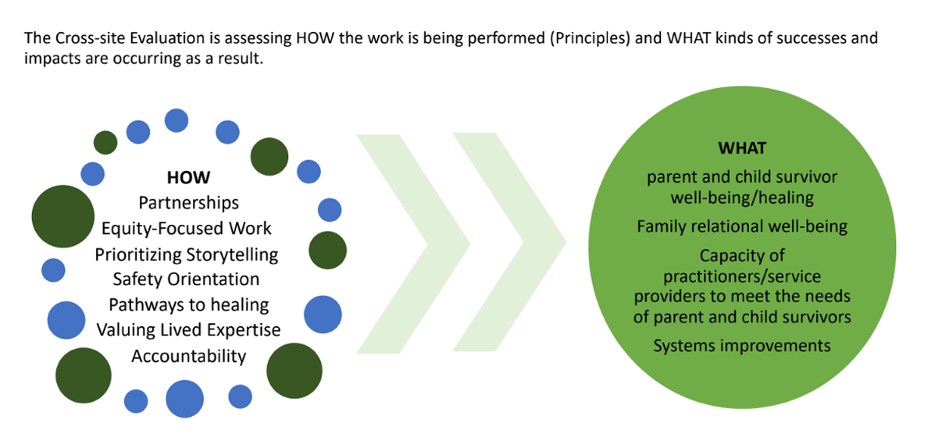 